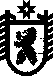 РЕСПУБЛИКА КАРЕЛИЯ ПРИОНЕЖСКИЙ МУНИЦИПАЛЬНЫЙ РАЙОНАДМИНИСТРАЦИЯ МЕЛИОРАТИВНОГО СЕЛЬСКОГО ПОСЕЛЕНИЯПОСТАНОВЛЕНИЕОт «29» июля  2022  года                                                                                    № 36Об утверждении Положения о Комиссии по обследованию зеленых насаждений      В соответствии с Федеральным законом от 06.10.2003 г. № 131-ФЗ «Об общих принципах организации местного самоуправления в Российской Федерации», Правилами благоустройства муниципального образования «Мелиоративное сельское поселение», Администрация Мелиоративного сельского поселения ПОСТАНОВЛЯЕТ:1. Утвердить Положение о Комиссии по обследованию зеленых насаждений Мелиоративного сельского поселения согласно приложению.2. Настоящее постановление подлежит размещению на официальном интернет-сайте администрации Мелиоративного сельского поселения.И.о. Главы Мелиоративного  сельского поселения				  О.А. Мамай							          Приложение к постановлению администрации Мелиоративного сельского поселенияот 29.07.2022 № 36Положениео Комиссии по обследованию зеленых насажденийМелиоративного сельского поселенияНастоящее Положение определяет основные задачи, состав и организацию деятельности Комиссии по обследованию зеленых насаждений Мелиоративного сельского поселения (далее - Комиссия). Комиссия создана для рассмотрения вопросов, связанных со сносом и (или) обрезкой зеленых насаждений, расположенных на землях в границах Мелиоративного сельского поселения, за исключением:а) земель лесного фонда;б) земель особо охраняемых природных территорий федерального и регионального значения;в) земельных участков, предоставленных физическим и юридическим лицам в собственность,в целях выдачи разрешений на снос, омолаживающую, формовочную и санитарную обрезку зеленых насаждений на территории Мелиоративного сельского поселения (далее - Разрешение) на основании проведенного обследования.3. Для осуществления поставленных задач Комиссия осуществляет:а) обследование (учет, определение состояния) зеленых насаждений, включая плановые обследования и обследования на основании заявлений (обращений) юридических и физических лиц, заинтересованных в сносе и (или) обрезке зеленых насаждений, и представленных ими документов;б) признание факта сноса зеленых насаждений вынужденным или несанкционированным, расчет ущерба, нанесенного Мелиоративному сельскому поселению незаконными действиями (бездействиями) должностных лиц, граждан, организаций;в) проведение экспертизы целесообразности сноса и оценки экологического ущерба в чрезвычайных ситуациях, когда снос особо охраняемых насаждений неизбежен.Все решения принимаются на заседании комиссии.4. Состав и организационные вопросы деятельности Комиссии:4.1. В состав Комиссии входят:а) председатель Комиссии;б) заместитель председателя Комиссии;в) секретарь Комиссии;г) члены Комиссии.4.2. Состав Комиссии утверждается распоряжением Администрации Мелиоративного сельского поселения (далее - Администрация). 4.3. Руководит работой Комиссии ее председатель. В отсутствии председателя Комиссии его обязанности исполняет заместитель председателя. 4.4. Состав Комиссии формируется из сотрудников Администрации Мелиоративного сельского поселения, специалистов сторонних организаций по согласованию. На заседаниях Комиссии имеют право присутствовать граждане (физические лица), в том числе представители организаций (юридических лиц), общественных объединений, государственных органов и органов местного самоуправления.4.5. Члены Комиссии рассматривают вынесенные на заседание Комиссии заявления (обращения) в рамках своих должностных обязанностей и компетенций и обладают равными правами при обсуждении.4.6. Секретарь Комиссии координирует работу Комиссии:а) ведет регистрацию заявлений (обращений) юридических и физических лиц, поступающих в Комиссию;б) передает информацию о заявителе членам Комиссии, ответственным за подготовку акта обследования зеленых насаждений (далее – акт обследования);в) осуществляет подготовку заседаний Комиссии, оформляет протоколы заседаний и Разрешения;г) осуществляет выдачу счетов-фактур на оплату восстановительной стоимости зеленых насаждений;д) выдает Разрешения заявителям, ведет регистрацию выданных Разрешений в специальном журнале с результатами обследования;е) направляет письменные отказы в выдаче Разрешений.4.7. Члены Комиссии, ответственные за подготовку акта обследования:а) составляют акт обследования, схему расположения зеленых насаждений, подлежащих сносу или обрезке;б) проверяют соответствие предоставленной подеревной съемки зеленых насаждений или таксационных данных участку обследования;в) составляют акт о несанкционированном сносе зеленых насаждений;г) при необходимости организуют совместный выезд членов Комиссии на объект;д) предварительно определяют размер восстановительной стоимости за утрату (снос, уничтожение) либо повреждение зеленых насаждений;е) разрабатывают предложения и рекомендации по сносу или обрезке зеленых насаждений, которые отражают в акте обследования;ж) передают секретарю Комиссии материалы обследования для подготовки к заседанию Комиссии и оформления Разрешения, счета-фактуры.5. Порядок подготовки и проведения заседания Комиссии.5.1. На основании представленных материалов обследования секретарь Комиссии подготавливает план заседания Комиссии.5.2. На заседании Комиссии после рассмотрения представленных материалов членами Комиссии принимается решение о выдаче (или отказе в выдаче) Разрешения и оплате компенсации (восстановительной стоимости) за снос зеленых насаждений и подписывается акт обследования.5.3. Заседание Комиссии считается правомочным, если на нем присутствует не менее половины ее членов, привлеченных для принятия решения. Решения Комиссии принимаются простым большинством голосов присутствующих на заседании членов Комиссии. В случае равенства голосов решающим является голос председательствующего.5.4. Принятые на заседании Комиссии решения заносятся секретарем Комиссии в протокол. Протокол подписывается секретарем Комиссии и председателем (заместителем председателя) Комиссии.5.5. Заседания Комиссии проводятся по мере необходимости.6. Порядок оформления и выдачи Разрешений.6.1. На основании принятых и занесенных в протокол решений Комиссии секретарь Комиссии оформляет Разрешения или письменные отказы в выдаче Разрешений. 6.2. Выдача Разрешения или письменного отказа в выдаче Разрешения выполняется секретарем Комиссии. 6.3. Оформление Разрешения не требуется по результатам проведения планового обследования зеленых насаждений, расположенных на территориях общего пользования Мелиоративного сельского поселения. По результатам плановых обследований составляется акт обследования зеленых насаждений, который служит основанием для сноса, обрезки зеленых насаждений в рамках выделяемого бюджетного финансирования.